СЦЕНАРИЙ «ЗОЛОТАЯ ОСЕНЬ В ДЕТСКОМ САДУ» (для детей 5-6 лет)«Сказка осенью пришла»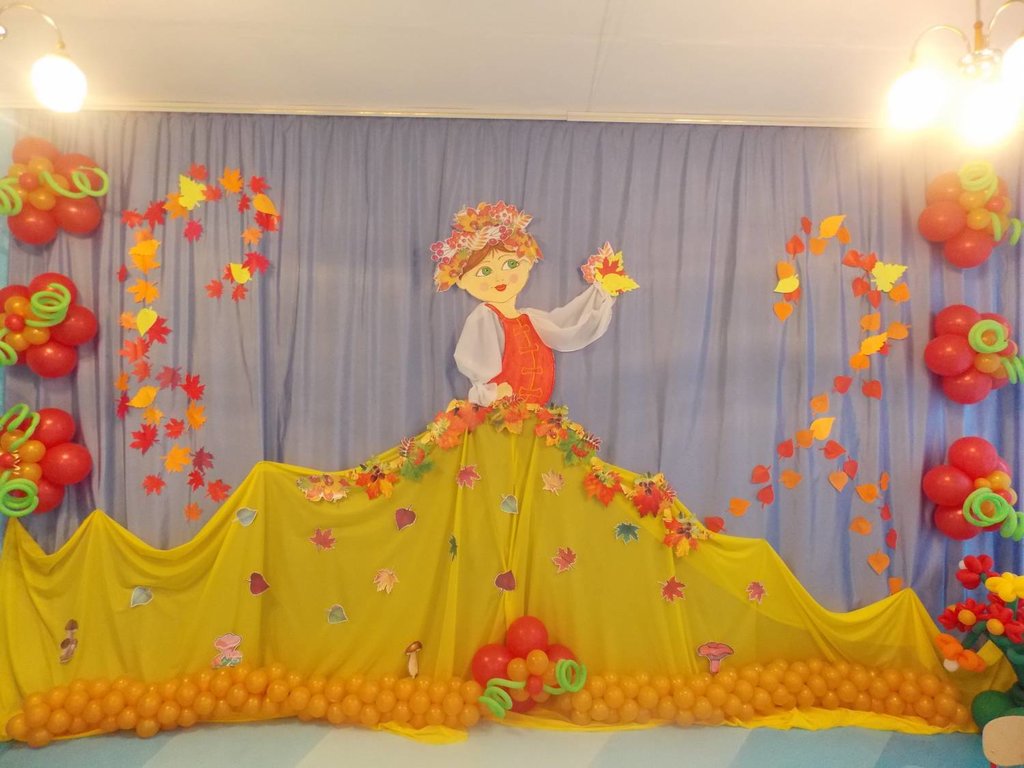 Составитель: Кайтмазова М.А.                                                                                               Музыкальный руководительЦель: создание благоприятного эмоционального состояния у детей посредством музыкальной и познавательной деятельностиЗадачи: - формировать у детей представление об осени, как о времени года;- совершенствовать умение различать листья деревьев: клёна, дуба, берёзы;- развивать внимание, умение действовать по сигналу, координацию движений, речевое дыхание, творческие способности;- воспитывать желание оказывать помощь сказочному персонажу, умение видеть красоту осенней природы.Ход праздника:Слышен шум дождя. Выходят мальчик и девочка в калошах и с зонтом. У мальчика в руках листочки.Мальчик: Осень, ты осень - Скучные дожди. Не спеши к нам, осень, Немножко подожди. Девочка: Полетели листья, Позабыв о лете. На коне рысистом Мчит осенний ветер. Мальчик: Не грусти! (Мальчик протягивает девочке осенний листок.) Ветер с севера летел на восток, Оборвал кленовый листок. Он родился прошлой весной, Весь такой красивый, резной. Я дарю его тебе от души. В толстой книжке его засуши. Он тебя согреет зимой, Лист осенний - подарок мой. - Хочешь, мы сегодня устроим праздник? Закрывай глаза и повторяй за мной: "Раз, два, три – скука прочь скорей уйди!"Вращают зонтик. Дети парами заходят в зал и исполняют танцевальную композицию  Ведущая: Дорогие друзья! Дорогие гости! Мы поздравляем вас с праздником Осени и начинаем нашу осеннюю дискотеку! Пусть играет музыка, звучит весёлый смех. Наша дискотека открыта для всех! Дети: 	Что такое дискотека? Много музыки и света. Много танцев, много песен. Много радостных затей. Вед :	 Начинаем дискотеку? Дети: Начинаем поскорей! Вед : А чему посвящена наша дискотека? Дети: Празднику Осени! Дети с ведущей исполняются танец «Пяточка носочек»1 ребенок: 	Умчалось лето за моря и горы, И мы о нём забыли понемногу. Позолотила осень уж просторы, И, как всегда, пришла она к нам к сроку. 2 ребенок:	 А значит, дни короче ещё станут, И солнце не таким лучистым будет, И осень с бабьим летом нас обманет, И дождь холодной влагой землю всю остудит. 3 ребенок:	 Но далеки пока мороз и стужа, Ещё кругом хозяйничает осень. И труд её природе очень нужен – Она свои порядки всюду вносит. 4 ребенок: 	Но где же осень? Вдруг она забыла к нам дорогу? С делами может быть, одна, Замешкалась немного? Давайте Осень позовем, Про Осень песню мы споем. Песня «Праздник осени в лесу»Входит ОсеньОсень: Я – Осень, золотая! Поклон вам мой, друзья! Давно уже мечтаю О встрече с вами я. 5 ребенок: 	Мы тебя, Осень золотая, с нетерпеньем ждем. И с листочками лесными танцевать начнем. Осень дорогая, в гости ты пришла. Этот танец золотой только для тебя. «Танец с осенними листьями»Дети садятся на местаВед: Спасибо, Осень, что сейчас ты вместе с нами Тебя мы славим песнями, стихами. 1-й ребенок: Осень лисьим шагом Крадется по оврагам, Вдоль речек и речушек И вдоль лесных опушек. Крадется и при этом Все красит лисьим цветом. 2-й ребенок: Осень на рассвете, На миг не присела, Вокруг огляделась И сразу за дело. 3-й ребенок: Калину с рябиной Раскрасила густо, На крепких зубах Заскрипела капустой. 5-й ребенок: На мельницах Свежей мукой забелела, Оранжевым шелком Березы одела. 6-й ребенок: Курчавую зиму Ковром расстелила, В далекий полет Журавлей проводила. Танец «Капельки»Вед: Пусть журавли летят на юг, мы встретимся весною. Поиграем  весело сейчас, поднимем настроение! Ведущий предлагает Игру ЭСТАФЕТА « КАРТОФЕЛЬНАЯ» 2 обруча с картофелем, рядом ведра и лопатки. Участвуют по 5 человек из каждой команды. Надо захватив лопатой картошку, донести ее до ведра не уронив. Побеждает та команда, которая это сделает правильно и быстро.Звучит аудиозапись кваканья лягушек. В зал входит Кикимора.Кики: Все веселитесь, играете? А меня никогда не приглашаете. Вот я вам сейчас устрою дискотеку. Чтобы такого сделать плохого? Придумала. Напущу на вас тучи да проливные дожди, вот тогда вы у меня попляшете. (Хохочет.) Осень: Это же Кикимора болотная собственной персоной. Явилась – не запылилась. Скучно ей на болоте сидеть. Не с кем ей поиграть. А вы, ребята, хотите с Кикиморой поиграть. Дети отвечают: Да.Кики: Знаю я одну интересную игру. Игра «Бег в галошах»Кики: Хорошо вы играете. А вот про осень мало знаете. Думаете, что осень – это золотые деревья, грибы, ягоды? Ерунда. А как вам холодный дождик, да с грозой и ветром? Вед: Мы любим осень разную: веселую и грустную, солнечную и пасмурную. Правда, ребята? 1 ребенок: Быстро лето улетело Перелётной птицей вдаль, Осень чудно расстелила Увядающую шаль. 2 ребенок: 	Одарила гостья Осень Урожаями плодов. Моросящими дождями, Кузовком лесных грибов. 3 ребенок: Как, осень, ты была красива, Запомнился нам листопад Осенние гроздья рябины Огнем ярко-красным горят. 4 ребенок: Прощаемся, осень, с тобою, С красивою желтой листовою С дождем, что умыл все тропинки, С грибами в веселой корзинке 5 ребенок: С гусей крикливым караваном, Что к жаркому югу летит Прощаемся, осень, с тобою. Последняя песня звучит. Песня «Урожай собирай» Кики: Да, я была не права! Простите меня. Осень – действительно прекрасная пора! Осень: Вот и замечательно! Славно мы повеселились, Поплясали, порезвились А теперь пришла пора Расставаться нам, друзья! Примите от меня подарки. Угощайтесь, да меня вспоминайте. Осень дает угощение всем и уходит с Кикиморой.Ведущая: И нам пора, ребята! Осень проводили, теперь Зимушку Зиму будем дожидаться. Под музыку дети уходят из зала.